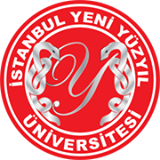 BANKA REFERANS MEKTUBUYukarıdaki bilgiler müşterimizin isteği üzerine hazırlanmıştır. Bilgilerinize arz ederiz._ _/_ _/ _ _ _ _ [Banka adı]Yetkililerin isim, unvan ve imzalarıAçıklama:1- Para birimi belirtilecektir.2- İdarece gerekli görüldüğünde ilgili bankanın genel müdürlüğünden veya şubesinden teyit edilecektir. Faks ile yapılan teyitlerin banka şubesinin en az iki yetkilisinin imzasını taşıması gereklidir.[Adayın/İsteklinin adı ve soyadı/ticaret unvanı]: Üzerinde Kısıtlama BulunmayanMevduatKredilerKredilerÜzerinde Kısıtlama BulunmayanMevduatKullanılmamış Kullanılmamış Üzerinde Kısıtlama BulunmayanMevduatNakdi KredisiGayrinakdi Kredisi